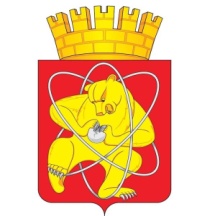 Городской округ «Закрытое административно – территориальное образование  Железногорск Красноярского края»АДМИНИСТРАЦИЯ ЗАТО г. ЖЕЛЕЗНОГОРСКПОСТАНОВЛЕНИЕ17.11, 2023                                                                                                                                                 №  477Иг. ЖелезногорскОб условиях приватизации нежилого здания по адресу:д. Шивера, ул. Зеленая, д. 1Руководствуясь Федеральным законом от 22.07.2008 № 159-ФЗ                «Об особенностях отчуждения движимого и недвижимого имущества, находящегося в государственной собственности субъектов Российской Федерации или в муниципальной собственности и арендуемого субъектами малого и среднего предпринимательства, и о внесении изменений в отдельные законодательные акты Российской Федерации», Уставом ЗАТО Железногорск, на основании пунктов 1.5.2, 7.4 решения городского Совета ЗАТО Железногорск от 29.06.2006 № 14-72Р «Об утверждении Положения о порядке и условиях приватизации муниципального имущества ЗАТО Железногорск Красноярского края», принимая во внимание договор аренды от 15.10.2021 № 79-И, на основании заявления арендатора муниципального имущества о реализации преимущественного права на приобретение муниципального имущества от 19.10.2023, сведений из Единого реестра субъектов малого и среднего предпринимательства от 18.10.2023 № ЮЭ9965-23-8668594, протокола комиссии по приватизации от 10.11.2023 № 20-25/431,ПОСТАНОВЛЯЮ:1. Утвердить План приватизации муниципального имущества – нежилого здания, расположенного по адресу: Российская Федерация, Красноярский край, ЗАТО Железногорск, д. Шивера, ул. Зеленая, д. 1 (приложение).2. Комитету по управлению муниципальным имуществом Администрации ЗАТО г. Железногорск (О.В. Захарова) осуществить приватизацию муниципального имущества – нежилого здания, расположенного по адресу: Российская Федерация, Красноярский край, ЗАТО Железногорск, д. Шивера, ул. Зеленая, д. 1, в соответствии с условиями Плана приватизации.3. Отделу управления проектами и документационного, организационного обеспечения деятельности Администрации ЗАТО г. Железногорск                    (В.Г. Винокурова) довести настоящее постановление до сведения населения через газету «Город и горожане».4. Отделу общественных связей Администрации ЗАТО г. Железногорск (И.С. Архипова) разместить настоящее постановление на официальном сайте Администрации ЗАТО г. Железногорск в информационно-телекомуникационной сети «Интернет».5. Контроль над исполнением настоящего постановления возложить на первого заместителя Главы ЗАТО г. Железногорск по стратегическому планированию, экономическому развитию и финансам Т.В. Голдыреву.  6. Настоящее постановление вступает в силу с момента его подписания.Приложение   к постановлению Администрации	                                                                ЗАТО г. Железногорск	  от 17.11.2023  № 477ИПЛАН ПРИВАТИЗАЦИИмуниципального имущества –  нежилого здания, расположенного по адресу: Красноярский край, ЗАТО Железногорск, д. Шивера, ул. Зеленая, д. 1.Основные характеристики объекта1.1. Наименование объекта – нежилое здание;1.2. Адрес объекта – Красноярский край, ЗАТО Железногорск, д. Шивера, ул. Зеленая, д. 1;1.3. Год ввода в эксплуатацию – 1977 г.;1.4. Площадь – 99,3 кв.метров;1.5. Назначение – нежилое;1.6. Рыночная стоимость объекта  – 210 000,00 рублей;Расходы по приватизации, всего –  3 000,00 рублей;в т.ч.:  техническая инвентаризация – 0,00 рублей,             оценка рыночной стоимости –  3 000,00 рублей;1.7. Способ приватизации – продажа муниципального имущества путем реализации преимущественного права арендатора; Покупатель – арендатор объекта по договору аренды муниципального имущества № 79-И от 15.10.2021 – индивидуальный предприниматель Гормаков Матвей Сергеевич; Условия оплаты – рассрочка на семь лет посредством ежемесячных выплат равными долями с начислением процентов, согласно действующему законодательству.Условия и порядок приватизации.Индивидуальный предприниматель Гормаков Матвей Сергеевич (далее - Покупатель) приобретает нежилое здание по адресу:  Красноярский край, ЗАТО Железногорск, д. Шивера, ул. Зеленая, д. 1  по преимущественному праву.Преимущественное право на приобретение арендуемого муниципального имущества реализуется Покупателем при условии, что он соответствует условиям, установленным статьей 3 Федерального закона                    от 22.07.2008 № 159-ФЗ «Об особенностях отчуждения движимого и недвижимого имущества, находящегося в государственной собственности субъектов Российской Федерации или в муниципальной собственности и арендуемого субъектами малого и среднего предпринимательства, и о внесении изменений в отдельные законодательные акты Российской Федерации». Преимущественное право предоставляется Покупателю на основании сведений из Единого государственного реестра субъектов малого и среднего предпринимательства, подтверждающих соответствие Покупателя условиям отнесения к категории субъектов малого или среднего предпринимательства, установленным статьей 4 Федерального закона от 24.07.2007 № 209-ФЗ «О развитии малого и среднего предпринимательства в Российской Федерации» и заявления о реализации преимущественного права на приобретение арендуемого муниципального имущества.При заключении договора купли-продажи арендуемого муниципального имущества с условием о рассрочке, указанное имущество находится в залоге у Продавца до полной его оплаты. Договор купли-продажи должен содержать соглашение о залоге указанного имущества в соответствии с действующим законодательством.Договор купли-продажи арендуемого муниципального имущества направляется арендатору в десятидневный срок с даты утверждения плана приватизации данного муниципального имущества. Договор купли-продажи должен быть заключен в течение тридцати дней со дня получения арендатором указанного договора.В любой день до истечения указанного в п. 2.4.2 срока Покупатель вправе подать в письменной форме заявление об отказе от использования преимущественного права на приобретение арендуемого имущества.Порядок оплаты.При заключении договора купли-продажи с условием о рассрочке, Покупателю устанавливается рассрочка по оплате рыночной стоимости Объекта посредством ежемесячных выплат равными долями на весь период рассрочки, в течение семи лет. На сумму денежных средств, по уплате которой предоставляется рассрочка, производится начисление процентов, исходя из ставки равной одной трети ставки, рефинансирования Центрального банка Российской Федерации, действующей на дату опубликования объявления о продаже арендуемого имущества. Покупатель обязан возместить отдельно от стоимости приобретаемого муниципального имущества расходы по приватизации Продавца в сумме 3 000 (три тысячи) рублей 00 копеек. Покупатель вправе оплатить арендуемое имущество, приобретаемое в рассрочку, досрочно. Расходы на государственную регистрацию договора купли-продажи арендуемого имущества возлагаются на Покупателя.Передача имущества Покупателю и оформление прав собственности.Передача имущества Покупателю и оформление права собственности осуществляется в соответствии с условиями договора купли-продажи.  Глава  ЗАТО г. Железногорск                      Д.М. Чернятин      